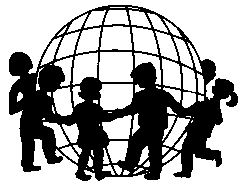 O M E POrganisation Mondiale pour l´Éducation PrésoclaireWorld Organization for Early Childhood EducationOrganización Mundial para la Educacion PrescolarCzech Republic National CommitteeČeský výbor světové organizace pro předškolní výchovuPlán činnosti na rok 2020Březen 2020: Vzhledem k situaci, která nastala v březnu 2020, to znamená v době, kdy jsme připravovali členskou schůzi OMEP, je zřejmé, že plánování činnosti naší organizace na rok 2020 může být jen provizorní. Uvádíme tedy jen ty aktivity, které se už na začátku roku 2020 uskutečnily nebo ty, o kterých si myslíme, že bude možné uskutečnit, případně ty, které mají dlouhodobější platnost. Členy naší organizace žádáme o porozumění a vstřícnost.Září 2020: Ani současná situace nám neumožňuje uskutečnit členskou schůzi, kterou jsme chtěli v březnu 2020 přesunout na podzim 2020. Z toho důvodu žádáme naše členy o hlasování per rollam o výroční zprávě za rok 2019, o zprávě o hospodaření za rok 2019 a o improvizovaném plánu činnosti na rok 2020.AKTIVITY NA NÁRODNÍ ÚROVNIČlenská základnaČlenská schůze v březnu 2020, která jako obvykle bývá spojena s informacemi na aktuální témata předškolního vzdělávání v ČR (z MŠMT, z NÚV, z ČŠI) se neuskutečnila a neuskuteční se ani na podzim 2020. O hlavních dokumentech organizace je zorganizováno hlasování per rollam. Schůze bude přesunuta na jaro 2021. Současně to bude schůze volební.V souvislosti s konáním členské schůze na jaře 2021 uskutečníme dotazníkové zjišťování námětů k činnosti ČV OMEP od členů a jejich spokojenosti. Další rozšiřování a aktivizace členské základny, snaha získávat členy zejména z řad mladých učitelek MŠ. V platnosti zůstane nabídka na bezplatné členství během prvního roku.Průběžné informování členů nejen o aktivitách ČV OMEP, ale také o mezinárodních aktivitách na úrovni Evropy a Světového výboru OMEP formou rozesílání European Newsletters a zveřejňování na webových stránkách OMEP.Informování o dalších zajímavých akcích členských zemí OMEP, dále o seminářích formou webinářů apod.V platnosti zůstává možnost využít cestovního grantu pro členy OMEP k podpoře jejich účasti na evropských konferencích OMEP, případně jiných mezinárodních událostech, a to pro rok 2021, protože pro rok 2020 byly všechny mezinárodní akce OMEP zrušeny.Pořádání konferencíV plánu bylo uskutečnění odborné konference na téma „Předškolní výchova a vzdělávání k udržitelnému rozvoji“ (Praha, Brno, podzim 2020) a akreditace této konference. Konání konference se posouvá na podzim 2021.Projekty a soutěžeČeský výbor OMEP v souladu s prioritami Světového výboru OMEP vyhlašuje od října 2020 projekt spojený se soutěží Udržitelný rozvoj v předškolním vzdělávání, kterého se mohou zúčastnit jednotlivci i celé mateřské školy. Podkladem pro realizaci projektu a účast v soutěži je práce s hodnoticím nástrojem, který umožňuje učitelům i vedení mateřských škol reflexi jejich práce a stává se také podkladem pro plánování změn v oblasti udržitelného rozvoje. Vyhlášení projektu, zadání soutěže a kompletní hodnotící nástroj jsou zveřejněny na stránkách OMEP pod tímto odkazem https://www.omep.cz/esd-projekty.Publicita a publikační aktivity Systematicky pracovat na informačně bohatých a aktualizovaných webových stránkách organizace (www.omep.cz) (v gesci Dany Moravcové).Zviditelňování OMEP na sociálních sítích (v gesci Karolíny Bílkové). Spolupráce s odbornými a populárními médii se snahou o zviditelnění činnosti OMEP a s uplatněním expertního názoru OMEP k aktuálním tématům předškolního vzdělávání v ČR (v gesci Dany Moravcové a ostatních členů výboru).Komunikace s vysokými školami nabízejícími studium předškolní pedagogiky (v gesci Petry Vystrčilové).Průběžná spolupráce s archivem OMEP umístěných v Muzeu J. A. Komenského v Praze (v gesci Marie Marxtové).Legislativa a předškolní vzdělávání v ČRPomoc rozvoji předškolní výchovy a vzdělávání prostřednictvím připomínkování zákonů, vyhlášek a dalších dokumentů týkajících se předškolního vzdělávání (průběžně, všichni členové výboru).Spolupráce s ostatními organizacemi na poli předškolního vzdělávání, OMEP  se účastní případných setkání všech organizací.Nadále mít zastoupení v poradním sboru pro předškolní vzdělávání MŠMT.AKTIVITY NA MEZINÁRODNÍ ÚROVNIPrůběžná spolupráce s národními výbory OMEP v Evropě a s evropskou předsedkyní OMEP Ingrid Engdahl (v gesci Milady Rabušicové).Průběžná komunikace se Světovým výborem OMEP, zpracování výroční zprávy a poskytování dalších požadovaných informací vyplývajících z členství (v gesci Milady Rabušicové). Účast ČV OMEP na světovém projektu zaměřeném na výchovu k udržitelnému rozvoji, která již byla zahájena. Konkrétním obsahem tohoto projektu je implementace evaluačního nástroje pro hodnocení udržitelného rozvoje v předškolním vzdělávání (ESD Rating Scale). Národními koordinátorkami tohoto projektu byly jmenovány Petra Vystrčilová a Karolína Bílková, členky výboru OMEP.  Účast ČV OMEP v mezinárodním projektu „Colour your rights: 30 years with the UN Convention on the Rights of the Child“, který je zaměřen na výtvarnou soutěž dětí s tématem Úmluvy o právech dítěte (více informací na www.omep.cz).Účast předsedkyně a místopředsedkyně na online jednání Evropského shromáždění OMEP, jež se uskuteční 30. září 2020. Prezentace ČV OMEP.Účast předsedkyně a místopředsedkyně na online jednání Světového shromáždění OMEP, které se uskuteční v listopadu 2020. Prezentace ČV OMEP.V Brně 30. září 2020							Milada Rabušicová							předsedkyně ČV OMEP    